LILJAKOULU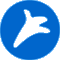         SVERIGEFINSKA SKOLAN I KISTAANSÖKAN OM LEDIGHET FÖR ELEV Av skollag och grundskoleförordning framgår att en elev får beviljas kortare ledighet för enskilda angelägenheter under högst tio dagar per läsår.All ledighet sökes i god tid. Ansökan lämnas till elevens klasslärare som, eventuellt i samråd med språkläraren, tar ställning till ledigheten.All ledighet som överskrider tre dagar ska beviljas av rektor. Om det finns synnerliga skäl kan rektor bevilja längre ledighet än tio dagar.Förälder och elev ansvarar för att inhämta de kunskaper eleven går miste om under ledigheten. Skolan har inga möjligheter att ge extra undervisning. klipp---------------------------------------------------------------------------------------------------------------------Härmed ansökes om ledigt förElevens namn					KlassTid för ledigheten				Antal dagarAnledning till ledigheten är___________________________________________________________________________Vårdnadshavares namnteckning				Telefon Plats för skolans anteckningar	Tillstyrkes/Beviljas 	Avslås 	Klasslärare (vid ledighet upp till tre dagar) Tillstyrkes 	Avslås 	Språklärare Beviljas	Avslås 	Rektor (vid ledighet längre än tre dagar)